                                                                                                                                                                                    РАСПРОСТРАНЯЕТСЯ  БЕСПЛАТНО 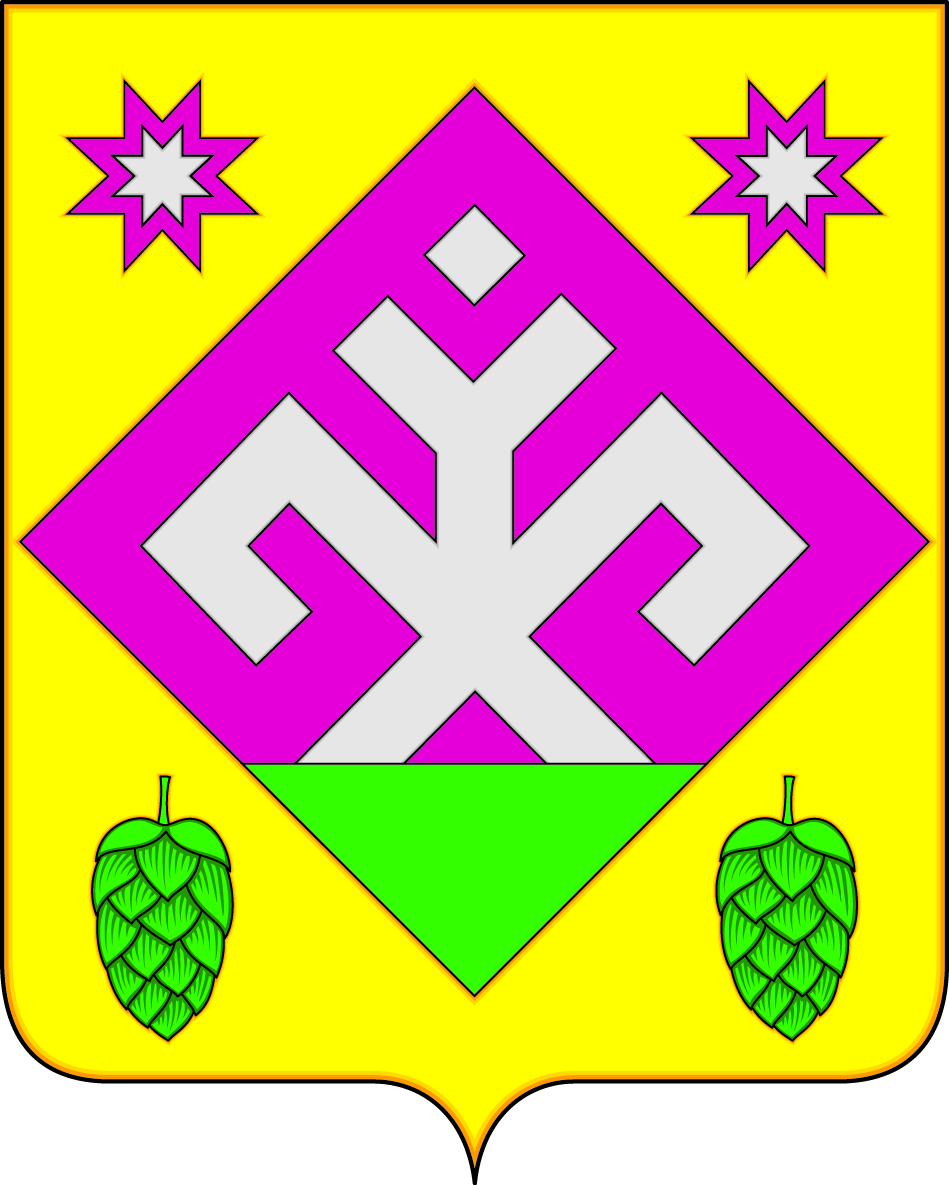                                                                                                                                                        ГАЗЕТА ОСНОВАНА В 2006 ГОДУ                      Рысайкинская                           ласточка ОФИЦИАЛЬНОЕ ОПУБЛИКОВАНИЕВ селе Рысайкино прошли собрания граждан по вопросу участия в конкурсном отборе  общественных проектов в рамках государственной программы Самарской области «Поддержка инициатив населения муниципальных образований в Самарской области» на 2017-2025 годы с общественным проектом «Парк Рябинушка» - благоустройство парка в селе Рысайкино (2 этап). Исаева Марина Николаевна – председатель Совета женщин села Рысайкино подробно озвучила основные моменты по участию в конкурсном отборе. Собрание граждан провели в шесть этапов. Жители села единогласно решили принять участие и оказать посильную помощь в реализации данного проекта.Об участии в данном конкурсном отборе было еще озвучено на конференции граждан в селе Рысайкино  21 января 2020 года Главой поселения Исаевым В.М, он отметил, что необходимо завершить благоустройство парка, чтобы подрастающее поколение, молодёжь нашего села не просто проходили мимо памятного места, а могли бы остановиться, задуматься об историческом событии, а взрослые имели возможность вспомнить, рассказать о том, что помнят, молодым людям, внукам и школьникам. Также подобное сооружение значительно украсит наше село, позволит гостям и жителям села и района познакомиться с нашим земляком, Героем Советского Союза Ижедеровым Ф.Н.. Мы считаем, что после проведения работ второго этапа благоустройства парка «Рябинушка» он станет еще самым значимым объектом в селе.Российская Федерация Администрация сельского поселения Рысайкино муниципального района Похвистневский Самарской области Постановление № 72 от 13.10.2020 г.О внесении изменений в Постановление Администрации сельского поселения Рысайкино муниципального района Похвистневский Самарской области  от 07.04.2020 г. № 29 «О введении особого противопожарного режима на территории сельского поселения Рысайкино муниципального района Похвистневский Самарской области»В соответствии со статьей 30 Федерального закона «О пожарной безопасности», статьей 12 Закона Самарской области «О пожарной безопасности» в целях обеспечения пожарной безопасности в лесах на территории сельского поселения Рысайкино муниципального района Похвистневский Самарской области, в связи с установлением IV класса пожарной опасности на территории Самарской области, сохранением высокой пожарной опасности лесов (по данным ФГБУ «Приволжское УГМС» и сайта ФБУ «Авиалесохрана»,  на основании Устава сельского поселения Рысайкино муниципального района Похвистневский Самарской области, Администрация сельского поселения Рысайкино                                                      ПОСТАНОВЛЯЕТ:Внести изменение в Постановление Администрации сельского поселения Рысайкино муниципального района Похвистневский Самарской области от 07.04.2020 г. № 29 «О введении особого противопожарного режима на территории сельского поселения Рысайкино муниципального района Похвистневский Самарской области»: пункт 1 изложить в новой редакции: «Установить особый противопожарный режим на территории сельского поселения Рысайкино муниципального района Похвистневский с  07 апреля  по 31 октября  2020 года».Настоящее Постановление вступает в силу со дня его подписания, и подлежит размещению на сайте Администрации поселения в сети «Интернет».Контроль за исполнением настоящего постановления оставляю за собой.Глава поселения                                                                      В.М.Исаев	Исполнение доходной части бюджета сельского поселения Рысайкино  за 9 месяцев 2020 года составило  10031345,01  руб. или 82,3% от годовых бюджетных назначений. Налоговые и неналоговые доходы поступили в бюджет сельского поселения в размере – 4027310,73 руб.  или 65,3% от годовых бюджетных назначений (план – 6166000,0), что составляет 40,1% от общего объёма доходной части бюджета сельского поселения Рысайкино  муниципального района Похвистневский.Расходная часть бюджета сельского поселения Рысайкино  исполнена в объёме 10798819,46 руб., что составляет 80,0% от годовых бюджетных назначений. Наибольший удельный вес в структуре расходов занимают расходы  по разделу 0400 «Национальная экономика» при плане 6707744,49 руб. исполнено 5543933,30 руб., что составило 51,3% от общего объёма расходной части бюджета сельского поселения Рысайкино  муниципального района Похвистневский.    Глава поселения                       	                          В.М. ИсаевРоссийская Федерация Администрация сельского поселения Рысайкино муниципального района Похвистневский Самарской области Постановление № 73 от 14.10.2020 г.Об утверждении отчета об исполнении бюджета сельского поселения Рысайкино муниципального района Похвистневский за 9 месяцев 2020 годаВ соответствии со ст.264.2 Бюджетного Кодекса Российской Федерации, ст.76 Устава сельского поселения Рысайкино муниципального района Похвистневский, ст.38 Положения «О бюджетном устройстве и бюджетном процессе в сельском поселении Рысайкино муниципального района Похвистневский Самарской области» утвержденного Решением Собрания представителей сельского поселения Рысайкино муниципального района Похвистневский №127 от 10.08.2020 года, Администрация сельского поселении РысайкиноП О С Т А Н О В Л Я ЕТ:1. Утвердить отчёт об исполнении бюджета сельского поселения Рысайкино муниципального района Похвистневский и отчет об использовании бюджетных ассигнований резервного фонда Администрации сельского поселения Рысайкино муниципального района Похвистневский Самарской области за 9 месяцев 2020 года» (прилагается).2. Направить отчет в Собрание представителей сельского поселения Рысайкино муниципального района Похвистневский и  комиссию по бюджетно-экономическим вопросам (контрольный орган) Собрания представителей сельского поселения Рысайкино муниципального района Похвистневский.3. Опубликовать настоящее Постановление в газете «Рысайкинская ласточка».Глава поселения                        		В.М. ИсаевПриложениеК Постановлению Администрации сельского поселения  Рысайкино муниципального района Похвистневский Самарской областиот 14.10.2020 №  73 Сведения о численности муниципальных служащих и работников органов местного самоуправления, фактических затрат на их денежное содержание по Администрации сельского поселения  Рысайкино муниципального района Похвистневский Самарской области за 9 месяцев 2020годаГлава поселения					В.М.Исаев			Отчет об использовании бюджетных ассигнований резервного фонда Администрации сельского поселения Рысайкино муниципального района Похвистневский Самарской области за 9 месяцев 2020годаГлава поселения								В.М. ИсаевУЧРЕДИТЕЛИ: Администрация сельского поселения Рысайкино муниципального района Похвистневский Самарской области и Собрание представителей сельского поселения Рысайкино муниципального района Похвистневский Самарской области.ИЗГОТОВИТЕЛЬ: Администрация сельского поселения Рысайкино муниципального района Похвистневский Самарской области.УЧРЕДИТЕЛИ: Администрация сельского поселения Рысайкино муниципального района Похвистневский Самарской области и Собрание представителей сельского поселения Рысайкино муниципального района Похвистневский Самарской области.ИЗГОТОВИТЕЛЬ: Администрация сельского поселения Рысайкино муниципального района Похвистневский Самарской области.УЧРЕДИТЕЛИ: Администрация сельского поселения Рысайкино муниципального района Похвистневский Самарской области и Собрание представителей сельского поселения Рысайкино муниципального района Похвистневский Самарской области.ИЗГОТОВИТЕЛЬ: Администрация сельского поселения Рысайкино муниципального района Похвистневский Самарской области.Адрес: Самарская область, Похвистневский район, село Рысайкино, ул. Ижедерова, 61а, тел.: 8 (846-56)  2-86-99Оригинал-макет газеты набран и свёрстан в Администрации сельского поселения Рысайкино муниципального района Похвистневский Самарской области. Газета отпечатана в Администрации сельского поселения Рысайкино м.р. Похвистневский Самарской области. Объём 2,125  печат. лист. Заказ № 31  (430). Тираж 100 экз. Подписано в печать 14.10.2020 г. в 10.00.Главный редактор    Е.П. Макарова